【上版日期】：107-03-15【發布單位】：新聞行銷處公共關係科「2018嘉義縣藝術光點-藝文攜手計畫」嘉義縣5所聯盟學校-聯合開幕啟動，3月15日上午10點在六腳鄉六腳國小盛大舉行，活動安排大崙國小「花式獨輪車」及六腳國小「來六腳𨑨"陶"」的精彩表演，活動現場由縣府教育處李美華副處長、研揚科技暨文教基金會林建弘總經理及5所參與學校校長﹝新塭、大崙、六腳、灣潭、中山﹞，共同展開聯合啟動儀式及進行藝術探索見學之旅授牌，將藝文深入推廣至偏鄉小學，培養學童藝術欣賞的能力及興趣，讓美育能夠持續地向下扎根。由教育部、嘉義縣政府指導、研揚科技贊助、研揚文教基金會主辦的【研揚藝術光點—校園藝文推廣計畫】，透過計畫甄選之方式，從2009年至2017年共有近90所嘉義縣國小參與，為延續藝術光點推廣的成效，2014年起推動『嘉義縣藝術光點—藝文攜手計畫』，持續將藝術資源帶到學校、社區及偏鄉，讓藝術融入教學與生活，截至2017年共125所學校參與，總投入經費近2000萬元。【研揚藝術光點—校園藝文推廣計畫】希望藉由畫作展覽導覽、外埠美育參訪、數位學習體驗、家鄉地圖繪製等，讓庄腳囝仔也能享受精緻多元的藝術生活內涵，豐富孩子的藝文視野。「2018嘉義縣藝術光點-藝文攜手計畫」包含『藝想台灣—台灣藝術家校園巡迴畫展』，並提供教師『e-School數位化教材』運用、安排3天2夜『台北藝術探索見學之旅』、及『我的家鄉真美麗-家鄉地圖繪製』活動，持續將藝術資源帶到學校、社區及偏鄉，讓藝術融入教學與生活。【類別】：
[教育行政]2018嘉義縣藝術光點-藝文攜手計畫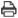 相關圖片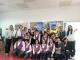 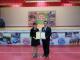 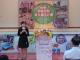 